Предложение по 1.500 руб на человека для взрослых на 30 человек.  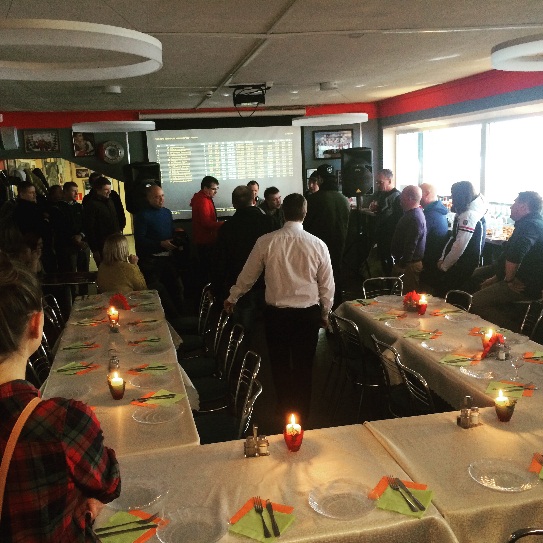 1.  Пирог из печи с картошкой и жаренным луком или с капустой (на выбор) 70 гр (два кусочка)2.  Пирог из печи со сладкой начинкой (черная смородина с яблоком, клюква с яблоком, груша на выбор) 70 гр (два кусочка)3. кексики собственного производства с шоколадом, с кремом , с маком, с орешками 4 кусочка
3.  канапе мясное со свежими овощами, соусом и зеленью на пшеничных и ржаных  основах по 4 шт на человека (два с ветчинной основой и два с куриной грудкой) 4. сэндвич (треугольники)  с копченой рыбкой собственного производства с листьями салата, базеликом и соусом по 2 шт 
5.  Канапе сырное с маслиной, ореховой крошкой по 3 шт
6.  фруктовый  салат пика канапе по 2 шт (виноград, киви, груша)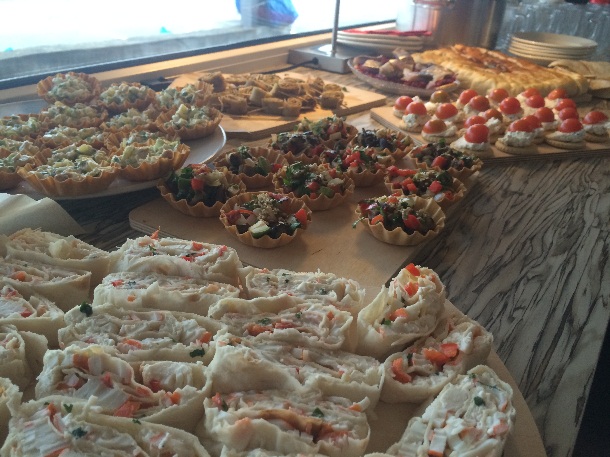 1.Чай в чайниках зеленый листовой чайник на двоих
2. марокканский безалкогольный глинтвейн(виноград, специи, черный чай листовой, свежая мята)  чайник на четверых
Второе накрытие уже после заездов: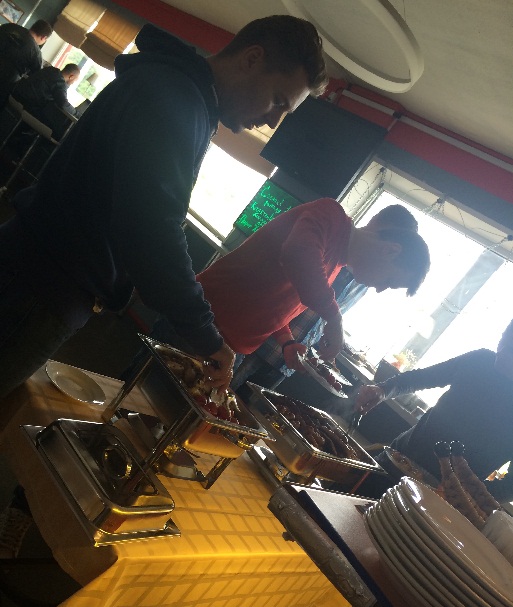 В стол сервируем.кесадили  из лаваша армянского с сыром мягким, сметаной и зеленью по два кусочка фокаччо с розмарином и базиликом по два кусочкаГренки из черного хлеба с чесноком по четыре штсалат «овощи с грядки» (помидоры, огурцы, перец болгарский, редис тонко струганные)  заправка с оливковым маслом и лимонным бальзамиком по 120 гр Тарелка с зеленым лук, красным луком и зеленью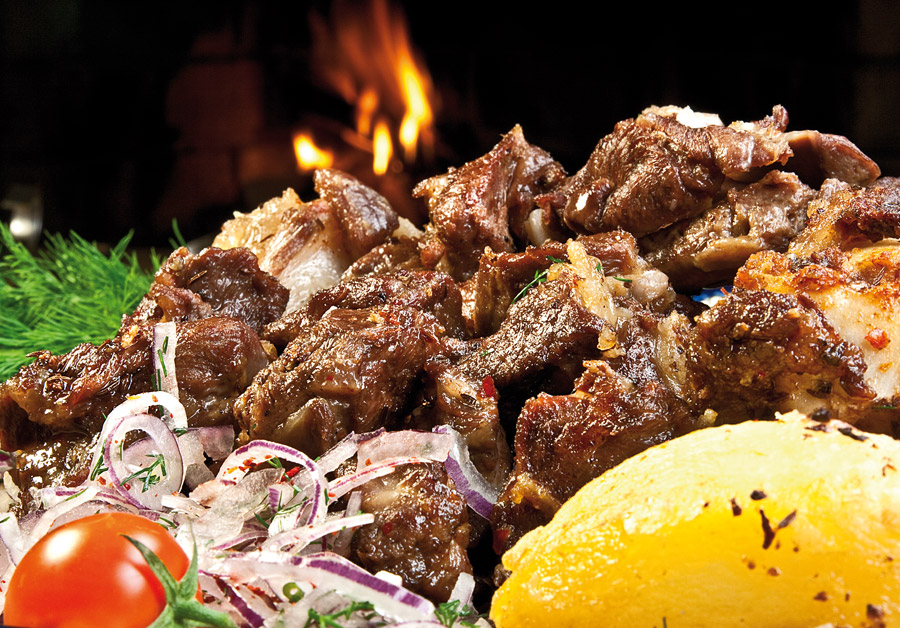 Уха из северной рыбы по 250 мл 
2. свиной шашлык по 230 гр готового (шейка)
3. Картофель по - деревенски поджаренный во фритюре 200 гр
4. Домашняя аджика с кинзойМорс клюквенный всего 4 литра и вишневый компот 5 литров по 300 мл на человека итого на 30 человек 45 000 + 10 % обслуживание = 49 500 руб
Скидка 15 % итого 42 075 руб.на месте можете до заказать порционные напитки: пепси в стекле, вода, энергетики, лимонады, кофе, чай, молочные коктейли и десерты на основе мороженного и горячего яблока по банкетной цене 100 р.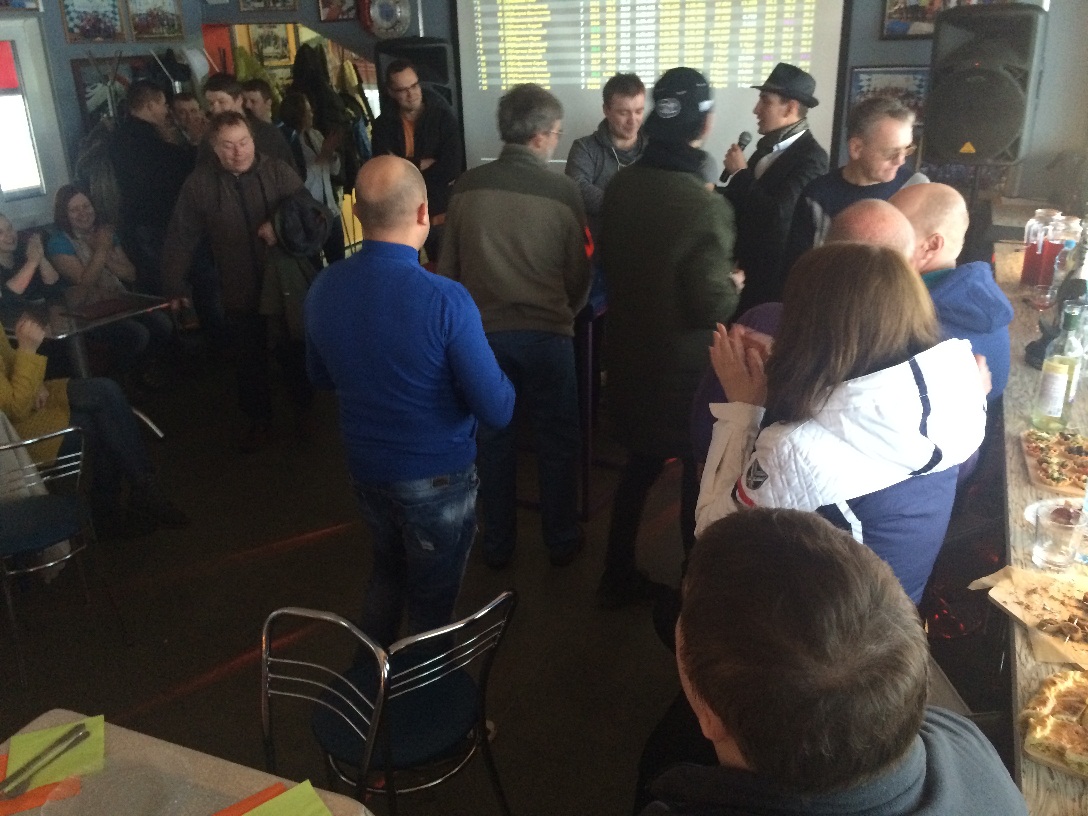 